Ocean Diorama


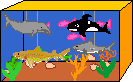 The Students will create their own ocean scene in a box called a diorama. This activity will not only be fun but it will help your child learn more about our Unit of Inquiry.Please send in the following items to school by Sunday, November 10th:1 or 2 shoe boxespictures of  your favorite ocean animals, coral reef, seaweed (you may make them yourself or print them from your computer)small sea shellsa zip lock bag of sand (small amount)green or brown pipe cleaners (great for seaweed and coral)optional: plastic ocean animals Regards,The Grade1 Team